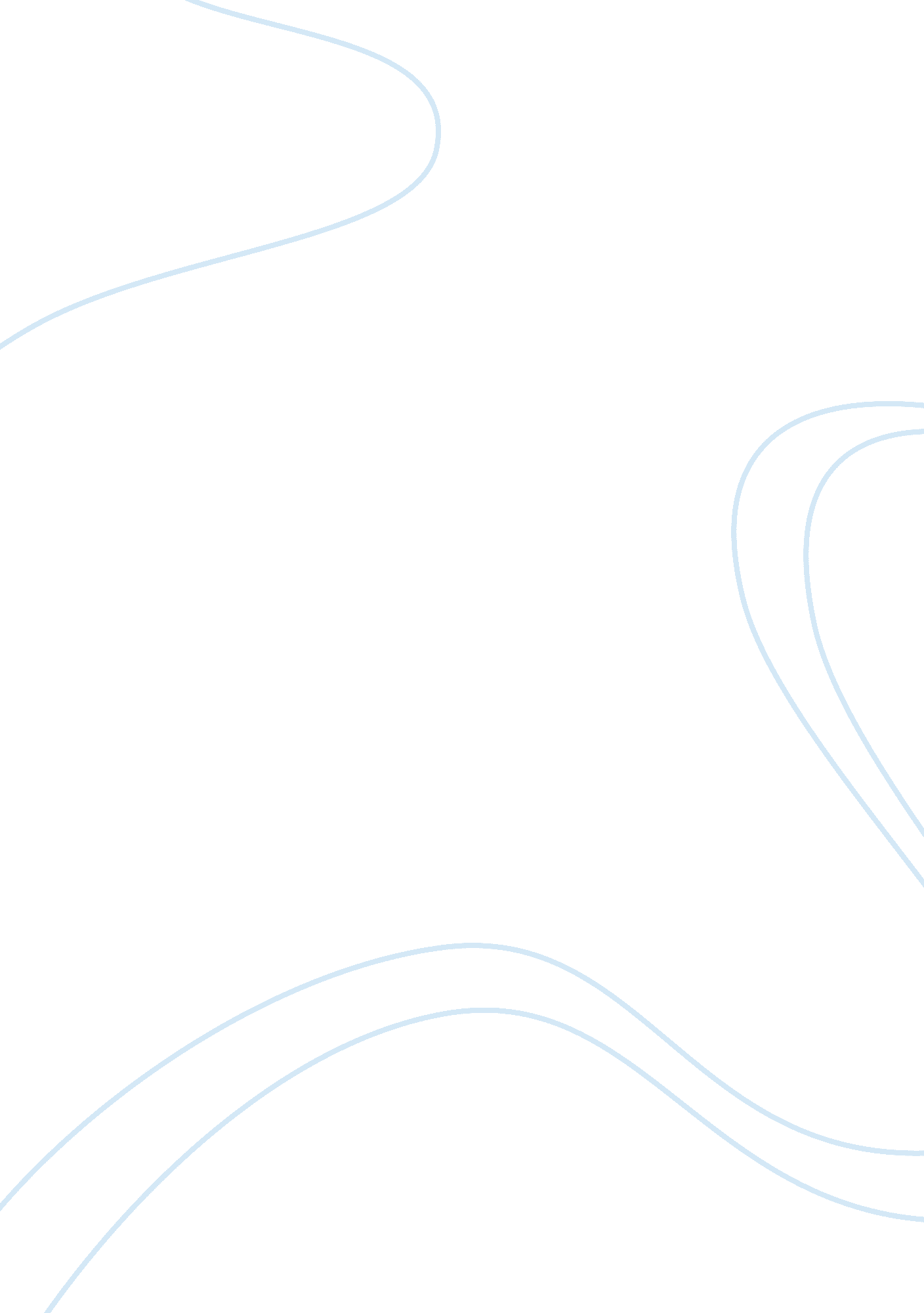 In ce. there arose a misunderstanding as romans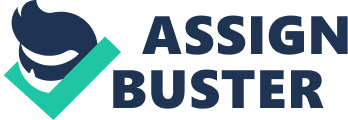 In the era of 300 to600 CE, religion is seen to grow persistently in different regions. Many socialand political groups emerge that are willing to learn, support and followreligion to the letter. Chapter eight of this book gives me an insight thatthough the civilizations they were involved in either diminished or died theera maintains spiritual persistence and growth. The writer, ElizabethPollard, brings out the fact that the inhabitants of Afro-Eurasian landmassbetween 300 and 600 CE had an urge to maintain spirituality but diminished intheir faith when it was at its peak. This happened majorly because religiondrew boundaries as to what was right or wrong. The “ wrong” had to flee awayfrom society to escape punishment by religious readers. This made the religionto diminish but “ martyrs” came up to resurrect it in the Afro-EurasiaThe arising of themartyr as a figure that supports religion led to the rise of Christianity asthey expressed their faith through execution of the Roman authorities.  Martyrdom took over as the martyr’s faith wasseen to take a powerful role in the developing stages of the Christian church. There arose an opposition to the “ all –male’ leadership practices in theChristian church. Judaism came in as an attempt to curb the practiceBy then, religion hadspread in the Roman Empire and the people believed that a bigger entity existedbeyond their physical world. This gave worshippers the strength to carry onwith religion. These sentiments were expressed by Judaism as rabbis were busyrethinking their religion after their temple had been destroyed by Roman troopsin 70 CE. There arose a misunderstanding as Romans believed that gods wereomnipresent but not a local power. Unlike them, Christians found it hard tofollow and obey. The Christians came up with debates and decided to followtheir own path. Emperor Constantinerevolutionized Christianity when he had all his soldiers place a symbol ofChristianity in their uniforms. Together with his successors, they preachedabout the Christian church until it came to be accepted universally but yetdisputes arose over doctrine issues when he came up with a quest, to sum up, the faith of Christians. After Christianity, Buddhism was initiated. Buddhism came up in theSilk Road in central Asia. Later Buddhism spread to many locals in Chinaproviding the “ barbarian” rulers with legitimacy. There existed two communitieswhereby one was community oriented and the other one concentrated on personalexpressions. Buddhism became so popular in towns and commercial regions untilthe Brahmans relegated into interior IndiaThis transformation ofthe Brahmans gave rise to Hinduism. The Brahmans did away with the ritual ofsacrificing animals according to their pastoralist past in their urge toidentify themselves with agricultural societies and this came as an attractionto the Hindus who also never practiced animal sacrifices. Local people sincethen practice and rely on religion, social institutions and maintain civicorder through guides. The author of thischapter used religious groups like Christianity and Buddhism to bring out theaspect of religion among individuals. Though their religious groups collapsedthey still had the faith. This drove them to join other religious groups so asto worship a higher deity and maintain social status in the community. Literally, religious groups will continue to exist no matter the hardships. 